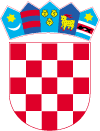 URBROJ: 2186/016-01-03Lepoglava, 30.10.2003.GRADSKO VIJEĆEKlasa: 910-02/21-01/1Urbroj: 2186/016-03-21-2Lepoglava, 19.11. 2021. godineTemeljem odredbe članka 15. Zakona o lokalnoj i područnoj (regionalnoj) samoupravi („Narodne novine“ broj 33/01, 60/01, 129/05, 109/07, 125/08, 36/09, 150/11, 144/12, 19/13, 137/15, 123/17, 98/19 i 144/20) i članka 10. Statuta Grada Lepoglave („Službeni vjesnik Varaždinske županije" broj 64/20 i 18/21), Gradsko vijeće Grada Lepoglave na 4. sjednici održanoj 19.11.2021. godine donosiODLUKUO BRATIMLJENJU GRADOVA LEPOGLAVE I KISHUNHALASČlanak 1.Gradsko vijeće Grada Lepoglave, radi daljnjeg razvoja prijateljskih veza na temelju obostranog razumijevanja, prihvaća uspostavljanje suradnje između Grada Lepoglave u Republici Hrvatskoj i  Grada Kishunhalasa u Mađarskoj, potpisivanjem i izdavanjem Povelje o bratimljenju.Članak 2.Povelja o bratimljenju između Grada Lepoglave i Grada Kishunhalasa na hrvatskom i mađarskom jeziku, sastavni je dio ove Odluke. Članak 3.Ovlašćuje se gradonačelnik Grada Lepoglave da potpiše Povelju o bratimljenju Grada Lepoglave i Grada Kishunhalasa te Sporazuma o suradnji gradova Lepoglave i Kishunhalasa.Članak 4.Ova Odluka stupa na snagu osmog dana od dana objave u Službenom vjesniku Varaždinske županije.PREDSJEDNIK GRADSKOG VIJEĆA							                      Hrvoje Kovač			